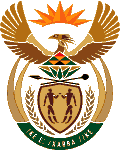 MINISTRY OF ENERGYPRIVATE BAG x 96, , 0001, Tel (012) 406 7658PRIVATE BAG x 9111, , 8000 (021) 469 6412, Fax (021) 465 5980Enquiries: Malusi.ndlovu@energy.gov.za632.	Ms E  (EFF) to ask the Minister of Energy:In view of the fact that the country’s reliance on fossil fuels and nuclear energy is not sustainable for its future energy needs, what (a) is her department doing to make it possible to generate our energy from wind and solar energy and (b) initiatives has her department embarked on to achieve this goal? NW745EReplyIn order to meet the country’s energy demand now and in the future in a reliable, cost effective and sustainable manner, the promulgated Integrated Resource Plan outlines a generation (energy) mix to follow. In addition to fossil fuel, nuclear and hydro power, the plan envisages that by year 2030, 17.6GW will be from renewable energy. This includes wind and solar technologies. The Department runs a world renowned Independent Power Producer Procurement Programme which to date has procured around 6.2 GW of renewable energy from wind and solar power. Additional determination for 6.3 GW of renewable energy was issued by the Minister in concurrence with the regulator (NERSA) during the last quarter of 2015/16 financial year. Preparations for the procurement of this energy in line with system requirements, is underway.